Instructions for Completing the 2021 Nutrition Services Plan (NSP)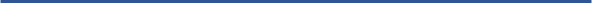 Overview2020 has been an unusual year in WIC. Because of the COVID-19 pandemic WIC is providing services remotely, including revisions to many of our processes due to the USDA waivers. Some staff are working from home, while others are working in the clinic, but few in-person appointments are occurring. There has also been uncertainty about how long we will be operating under the COVID waivers. For this reason, the Nutrition Services Plan for 2021 has been streamlined. Goals, objectives and activities will support work you are doing anyway.The 2021 NSP has 3 goals – two required goals and one optional.The focus is on strengthening counseling skills and improving remote services. Activities have been pre-selected, while still offering flexibility in how you implement any changes in your agency.  StepsWIC Coordinators review the NSP Fillable Form, noting the areas of focus.Meet with agency staff to share the plan for 2021 and agree on an activity for Goal 1.Determine whether to include or carry over an optional goal, objective and activity.Complete the required sections on the 2021 Nutrition Services Plan form. (Click on Highlight Existing Fields at the top of the form to see which boxes must be filled in.)Click Submit to send your 2021 Nutrition Services Plan form to Bonnie, on or before Friday, December 11, 2020.  If you do not receive a confirmation email within 2 business days, contact Bonnie:	(971) 673-0048 				bonnie.ranno@dhsoha.state.or.usYour 2021 NSP will be reviewed by your Nutrition Consultant for informational purposes only. There is no “approval process” this year. The time frame for implementing your NSP is from January 1 – December 31, 2021.You will receive information on the Evaluation of your 2020 NSP in early 2021. This includes a document for you to list the in-services your staff completed during 2020. The 2020 Evaluation and In-service List will be due on or before Friday, February 26, 2021.In-Service TrainingsThe state agency will be providing at least four in-service trainings for 2021– see chart below. Feel free to provide additional in-services, including your annual Civil Rights Training. Keep track of all in-service trainings provided to local agency staff, including the date and who attended, as well as the dates when staff who missed the training completed it.* Titles and dates are subject to modificationCalendarIn-Service Topic *Target AudienceRelease Date*Due Date1New Food List and Food LabelCPAs1/1/212/28/212Using Summaries in Nutrition-Focused CounselingCPAs2/1/2112/31/213PCE Skills in Breastfeeding Support CPAs5/1/2112/31/2142021 Risk UpdateCPAs6/1/219/30/215Introducing OTIS! (Clinic Operations)CPAs9/1/2112/31/21